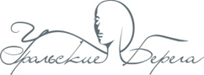 ЗАЯВКАЕвро-Азиатский Чемпионат «Уральские берега» по декоративной косметике  тема «Огни большого города»31 октября 2019 года                                                                     «УЦ развития Дизайна»	                                         г. Екатеринбург, ул. Горького, 4а СОРЕВНОВАНИЯ ВИЗАЖИСТОВ		  	                         юниор               мастерВНИМАНИЕ! * Заявки принимаются до 21 октября 2019 г.по адресу: г. Екатеринбург, ул. 8 Марта, 5, офис 39 			или по т/факсу: (343) 355-01-42, по E-mail: art@unexpo.ru, 3550146@mail.ruВ категории «юниор» участвуют учащиеся и мастера со стажем работы менее 1  года на даты проведения конкурса.  	        * Стоимость участия:Мастер - 2500 рублей за первую номинацию, за каждую последующую 500 рублей.Юниор – 1700 рублей за первую номинацию, за каждую последующую 300 рублей  Учащиеся специализированных УЦ – 700 рублей за одинарную номинацию, за последующую 100 рублей      Учащиеся государственных профессиональных учреждений – 500 рублей за одинарную номинацию, за последующую 100 рублей     Награждение дипломами моделей и помощников (по желанию участников) – 50 рублей * Предусмотрены скидки для мастеров и юниоров: - для участников из других областей (скидка 5%);* Внимание! Скидки не суммируются.* Переходить из одной номинации в другую в день проведения конкурса запрещено.* Оплата! Должна быть произведена до 21.10.2019.	* Возврат! Осуществляется, если участник снимается не позднее, чем за 7 дней до начала конкурса.             * Фотографии забираются по окончанию конкурса, в тот же день у фотографа. С собой иметь флэш-карту. * Организаторы Чемпионата имеют право использовать любые фотографии конкурсных работ.Я обязуюсь принять без каких-либо оговорок правила и условия Евро-Азиатского Чемпионата по парикмахерскому искусству, декоративной косметике, и конкурса «Фристайл визажистов» и обязуюсь твердо их знать, и выполнять.Дата “          ”                   2019 г.                                                 			Подпись ФИО участника                                                      ФИО участника                                                      тел. участника                                           Готовы ли получать СМС-рассылку: ДА - ,  НЕТ - E-mail участника Нужен тренинг?  ДА - ,  НЕТ - Статус участника:                                                                     Стаж работы:  Статус участника:                                                                     Стаж работы:  Название салона                      Город, область, индекс        Адрес салона      Телефон салона (           )        E-mail (салона):                      сайт салона   Нужна ли Вам фотосессия?*  ДА - ,  НЕТ -   Фотосессия – 600 руб.  (более 15 фотографий)1 вид: Техническая категория «Cut crease»2 вид Фантазийная номинация «Подиум45+5 мин45+5 мин45+5 мин45+5 минТехническая номинация «Color smoky eyes45+5 мин45+5 минФантазийная номинация «Фантазия»90+5 мин90+5 мин«Боди-пейтинг»  Тема: «Стимпанк»   120 +5 мин   120 +5 мин   120 +5 мин